Financial professional & proposal delivery informationClient informationProfessional advisor namesOwner/key employee census
(If more than five people, attach spreadsheet or send electronically.)Plan design
(If more than five people, attach spreadsheet or send electronically.)Existing insurance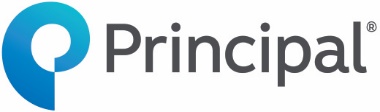 MULTI-OWNER BUY-SELL STRATEGYRequest for proposalDate:Principal® agency/BGA partner office name and number*:Principal® agency/BGA partner office name and number*:Principal® agency/BGA partner office name and number*:*Proposals will not be provided without an indication of a valid Principal agency or BGA partner relationship.*Proposals will not be provided without an indication of a valid Principal agency or BGA partner relationship.*Proposals will not be provided without an indication of a valid Principal agency or BGA partner relationship.*Proposals will not be provided without an indication of a valid Principal agency or BGA partner relationship.*Proposals will not be provided without an indication of a valid Principal agency or BGA partner relationship.Name and designations:Name and designations:Name and designations:Email:Phone:Name and designations:Name and designations:Name and designations:Email:Phone:Principal wholesaler:Principal wholesaler:Should anyone else (financial professional or BGA) receive this proposal? If so, please provide:Should anyone else (financial professional or BGA) receive this proposal? If so, please provide:Name:Email:Please allow 15 business days from receipt of RFP and all necessary documents for all proposals.Questions can be sent to newrfps@exchange.principal.com or call 833-803-8345.Email RFP to newrfps@exchange.principal.com or fax RFP to Case Design Team, 866-946-3209.Business name:Headquarters — city, state:Headquarters — city, state:Headquarters — city, state:Issue state:Issue state:Issue state:Nature of business (manufacturing, financial services, etc.):Nature of business (manufacturing, financial services, etc.):Nature of business (manufacturing, financial services, etc.):Nature of business (manufacturing, financial services, etc.):Nature of business (manufacturing, financial services, etc.):Nature of business (manufacturing, financial services, etc.):Nature of business (manufacturing, financial services, etc.):Nature of business (manufacturing, financial services, etc.):Nature of business (manufacturing, financial services, etc.):Nature of business (manufacturing, financial services, etc.):Nature of business (manufacturing, financial services, etc.):Business structure and tax status:  Business structure and tax status:  	Corporation	Corporation	Corporation	Corporation	Corporation	Corporation	Corporation	LLC	LLC	LLC	LLC	LLC	LLC	Partnership	Partnership	Partnership	PartnershipBusiness structure and tax status:  Business structure and tax status:  	Taxed as:
  C corporation
  S corporation	Taxed as:
  C corporation
  S corporation	Taxed as:
  C corporation
  S corporation	Taxed as:
  C corporation
  S corporation	Taxed as:
  C corporation
  S corporation	Taxed as:
  C corporation
  S corporation	Taxed as:
  C corporation
  S corporationTaxed as:
  Partnership
  C corporation
  S corporationTaxed as:
  Partnership
  C corporation
  S corporationTaxed as:
  Partnership
  C corporation
  S corporationTaxed as:
  Partnership
  C corporation
  S corporationTaxed as:
  Partnership
  C corporation
  S corporationTaxed as:
  Partnership
  C corporation
  S corporation	Sole proprietorship	Sole proprietorship	Sole proprietorship	Sole proprietorshipBusiness tax bracket (federal & state):Business tax bracket (federal & state):Business tax bracket (federal & state):Business tax bracket (federal & state):Business tax bracket (federal & state):Business tax bracket (federal & state):Business tax bracket (federal & state): 21%    22%    24%    30%    32%    35% 21%    22%    24%    30%    32%    35% 21%    22%    24%    30%    32%    35% 21%    22%    24%    30%    32%    35% 21%    22%    24%    30%    32%    35% 21%    22%    24%    30%    32%    35% 21%    22%    24%    30%    32%    35% 21%    22%    24%    30%    32%    35% 21%    22%    24%    30%    32%    35% 21%    22%    24%    30%    32%    35% 21%    22%    24%    30%    32%    35% 21%    22%    24%    30%    32%    35% 37%    Other: 37%    Other: 37%    Other: 37%    Other: 37%    Other:Estimated value of business today:Estimated value of business today:Estimated value of business today:Estimated value of business today:Annual growth rate:Annual growth rate:Annual growth rate:Annual growth rate:Annual growth rate:Annual growth rate:Annual growth rate:Annual growth rate:     %     %     %Estimated value of business at retirement:Estimated value of business at retirement:Estimated value of business at retirement:Estimated value of business at retirement:Estimated value of business at retirement:Estimated value of business at retirement:Estimated value of business at retirement:Buy-out terms at retirement:Buy-out terms at retirement:	Lump sum	Lump sum	Lump sum	Installment:	Installment:	Installment:	Installment:Down payment:Down payment:Down payment:Down payment:Number of annual installments:Number of annual installments:Number of annual installments:Number of annual installments:Number of annual installments:Number of annual installments:Number of annual installments:Interest rate:Interest rate:     %Attorney:Accountant:NameOwnership percentageDate of birthGenderSmoking
statusRisk
classTax
rate1.     %     %2.     %     %3.     %     %4.     %     %5.     %     %Insured's nameInsured's age at buy-outYears to complete
buy-outBuy-out
paymentFundingFundingInsured's nameInsured's age at buy-outYears to complete
buy-outBuy-out
paymentProduct
(VUL, IUL, UL)Interest** 1.$          %2.$          %3.$          %4.$          %5.$          %**Interest rate is  Net    GrossInsured's
namePolicy
ownerBeneficiaryAnnual premiumTerm or permanent?Expiration date (if term)Face amountCash 
value1.$     $     $     2.$     $     $     3.$     $     $     4.$     $     $     5.$     $     $     